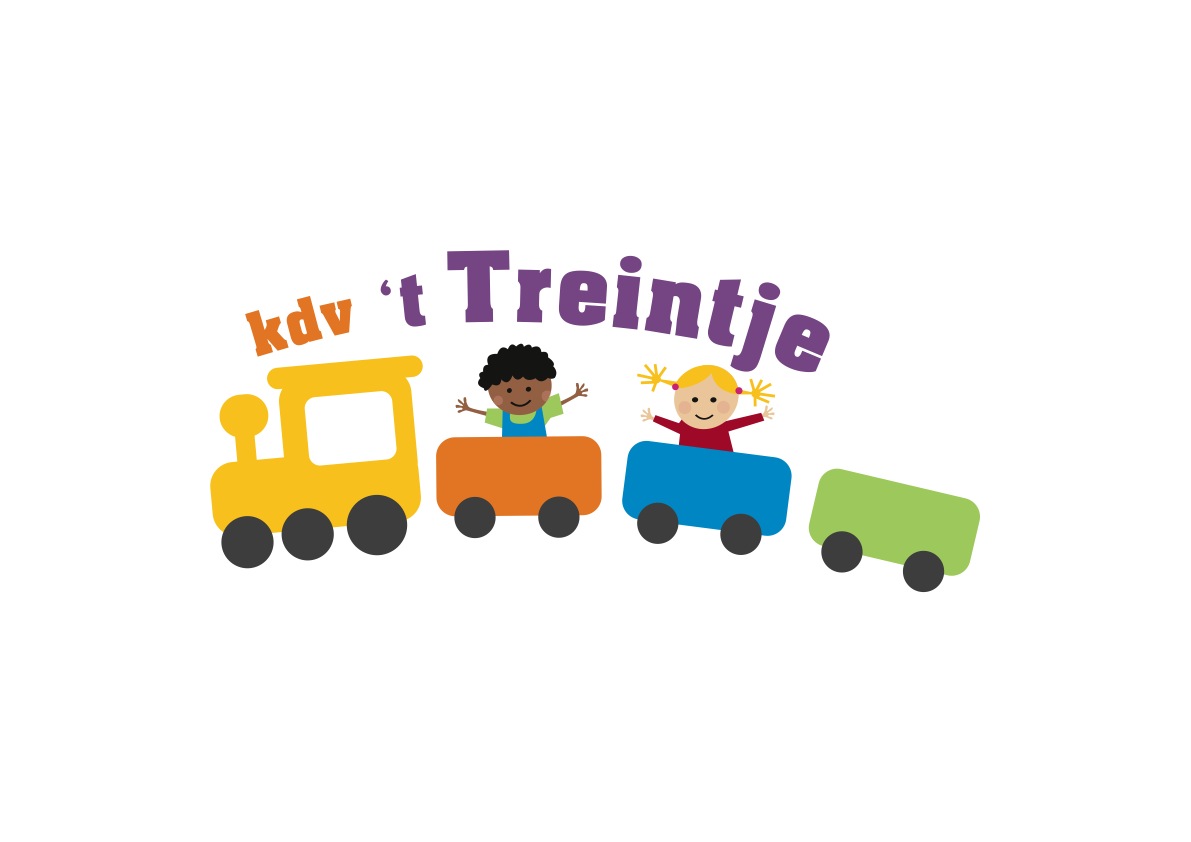 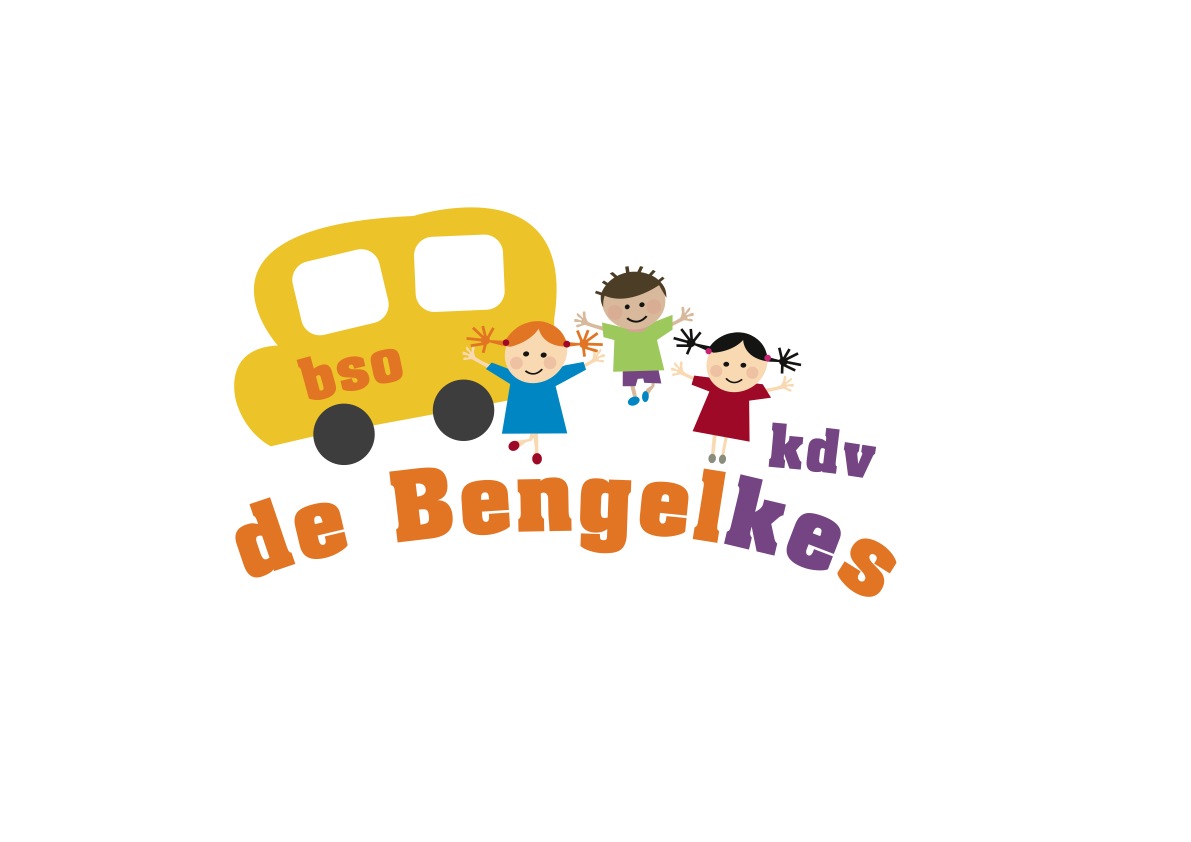 KDV 't Treintje 								KDV / BSO de Bengelkes  Godsweerdersingel 67 			 				Roermondsestraat 45a6041 GK Roermond 							6049 AX Herten0475-317315								0475-339003	
www.treintje.nl								www.bengelkes.nl______________________________________________________________________________________________MutatieformulierNaam kind:………………………. Locatie:       ‘t Treintje / de Bengelkes       (doorhalen wat niet van toepassing is)  Groep:……………………………………….0 Wijziging van opvangdagen:Ons kind komt per ………………………. de onderstaande dagdelen naar de opvang:Ons kind komt per ………………………. de onderstaande dagdelen naar de buitenschoolse opvang:BSO de Bengels Roermond / BSO de Bengels Herten (doorhalen wat niet van toepassing is)  0 inclusief vakantieopvang0 exclusief vakantieopvang0 vakantieopvang op aanvraag0 Opzegging van de opvang:Hierbij zeggen wij de opvangplaats van ons kind  op per:………………………………………………………………………….In verband met:………………………………………………………………………………………………………………………….0 Wijziging in gegevens kind/ouders/verzorgers:Medische of overige bijzonderheden ( dieet, allergieën, etc.) van het kind:………………………………………………………………………………………………………………………………………………………………………………………………………………………………………………………………………………………………Verandering telefoonnummer/adres, mailadres , werkgevers ouders en of kind:          Per datum ……………………..Naam ouder/verzorger :…………………………………………………………………………………………………………………..Nieuw adres:……………………………………………………………………………………………………………………………….Telefoon :…………………………………………………Mobiel :………………………………………………………………………Mailadres :…………………………………………………………………………………………………………………………………Overig :……………………………………………………………………………………………………………………………………..………………………………………………………………………………………………………………………………………………Datum:…………………………………….Naam:…………………………………Handtekening:………………………………….MaandagDinsdagWoensdagDonderdagVrijdagDe morgenDe middagMaandagDinsdagWoensdagdonderdagVrijdagVoorschoolse opvangNaschoolse opvangOphaaltijden